C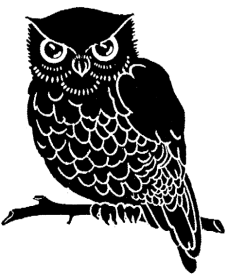 3540 ÷ 4 =368 x 2 = 3712 ÷ 3 =3825 ÷ 5 =3971 - 654012 ÷ 12 =4110 ÷ 5 =4228 ÷ 28 =4392 + 21443 x 9 =4533 ÷ 11 =465 x 2 =472 x 8 =48121 ÷ 11 =4992 -38506 x 9 = 516 x 2 = 527 x 8 = 535 x 2 =5410 x 9 = 5539 + 5256108 ÷ 12 =576 x 4 =5824 ÷ 12 =5960 ÷ 6 =606 x 1 = 619 x 7 = 6245 ÷ 5 =637 x 7 = 649 x 2 = 6581 ÷ 9 =6656 + 26 =675 x 2 =120 ÷ 2 =218 ÷ 6 =323 + 61410 x 9 = 535 ÷ 5  =691 – 4774 x 5 =86 x 9 =95 x 2 =1020 ÷ 4 =1181 + 911214 ÷ 2 =135 x 11 =148 x 9 =1572 – 191610 x 8 = 172 x 4 =1899 ÷ 9 =196 x 8 = 2028 ÷ 4 =2125 + 38228 x 4 = 2350 ÷ 10 =247 x 7 = 25144 ÷ 12 =2635 ÷ 5=2750 – 28288 x 2 = 2936 ÷ 3 =3024 + 32319 x 9 = 3248 ÷ 8 =339 x 8 =3448 ÷ 4 =688 x 4 = 6916 ÷ 8 =70109 – 237160 ÷ 5 =7221 ÷ 7 =734 x 9 =744 x 3 =7596 ÷ 12 =766 x 8 =7785 + 24785 x 9 =793 x 5 =806 x 2 = 812 x 5 =8277 – 23 =8336 ÷ 6 =8410 x 1 = 8540 ÷ 5 =8618 + 28 =875 x 3 =8824 ÷ 8 =897 x 6 =908 x 1 = 916 x 3 = 9243 + 27 =9364 ÷ 8 =9456 ÷ 8 =9521 ÷ 3 =96132 ÷ 11 =9798 – 23 =988 x 2 = 9990 ÷ 10 =10070 ÷ 10 =